§558-A.  Liability for failure to pay prorated property taxes1.  Civil action authorized.  If after a real estate closing in which the parties have prorated property taxes pursuant to section 558, any party knowingly fails to pay that party's share of the taxes, which results in a lien being filed, any other party to the transaction who pays the taxes that are owed by the delinquent party may recover in a civil action from the delinquent party the amount of unpaid taxes, costs incurred in releasing the lien and reasonable attorney's fees.[PL 2007, c. 687, §1 (NEW).]2.  Effect on credit rating.  If a party prevails in an action filed under subsection 1 and a record of a lien in that party's name has been placed in that party's file with a consumer reporting agency, that lien must be considered inaccurate information under 15 United States Code, Section 1681i if the party requesting relief submits a copy of the court judgment and proof of payment of the lien to the consumer reporting agency.[PL 2013, c. 588, Pt. C, §19 (AMD).]SECTION HISTORYPL 2007, c. 687, §1 (NEW). PL 2013, c. 588, Pt. C, §19 (AMD). The State of Maine claims a copyright in its codified statutes. If you intend to republish this material, we require that you include the following disclaimer in your publication:All copyrights and other rights to statutory text are reserved by the State of Maine. The text included in this publication reflects changes made through the First Regular and First Special Session of the 131st Maine Legislature and is current through November 1, 2023
                    . The text is subject to change without notice. It is a version that has not been officially certified by the Secretary of State. Refer to the Maine Revised Statutes Annotated and supplements for certified text.
                The Office of the Revisor of Statutes also requests that you send us one copy of any statutory publication you may produce. Our goal is not to restrict publishing activity, but to keep track of who is publishing what, to identify any needless duplication and to preserve the State's copyright rights.PLEASE NOTE: The Revisor's Office cannot perform research for or provide legal advice or interpretation of Maine law to the public. If you need legal assistance, please contact a qualified attorney.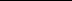 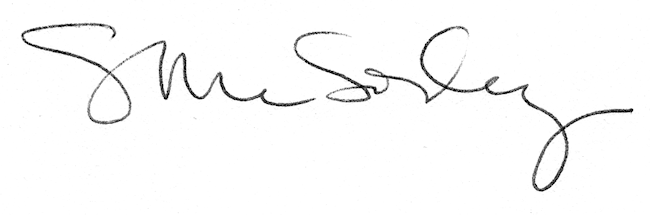 